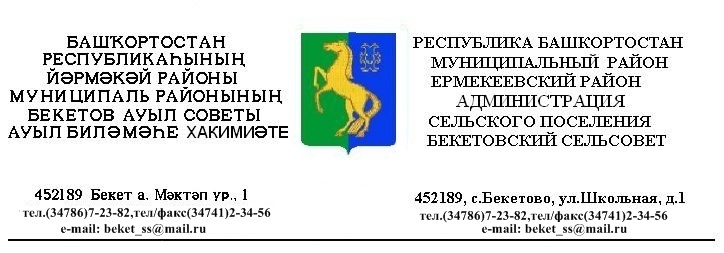 КАРАР                                                                     ПОСТАНОВЛЕНИЕ « 02 » сентябрь   2013 й.                       №  37                        « 02 »  сентября     .Об утверждении Положения о порядке расходования средств резервного фонда администрации Сельского поселения Бекетовский сельсовет Муниципального района Ермекеевский район Республики Башкортостан 	В соответствии со статьей 81 Бюджетного кодекса Российской Федерации и статьей 10 Положения о бюджетном процессе, утвержденного решением Совета сельского поселения Бекетовский сельсовет  муниципального района Ермекеевский район Республики Башкортостан от  15.01.2010. № 32.14,    администрация Сельского поселения Бекетовский сельсовет муниципального района Ермекеевский район Республики Башкортостан  п о с т а н о в л я ю:1. Утвердить прилагаемое Положение о порядке расходования средств резервного фонда администрации Сельского поселения Бекетовский сельсовет муниципального района Ермекеевский район Республики Башкортостан (далее- Положение).2. Централизованной бухгалтерии Администрации обеспечить финансирование расходов из резервного фонда Администрации в соответствии с Положением, утвержденным настоящим постановлением и решениями администрации Сельского поселения о выделении средств из резервного фонда.3. Контроль за использованием средств резервного фонда Администрации осуществляется Советом Сельского поселения.Глава сельского поселения                                                                 З.З.Исламова Приложение к постановлению администрацииСельского поселения от 37 от 30.08.2013.Положениео порядке расходования средств резервного фонда администрации Сельского поселения Бекетовский сельсовет муниципального района Ермекеевский район Республики Башкортостан1. Настоящее положение разработано в соответствии со статьей 81 Бюджетного кодекса Российской Федерации и статьей 10 Положения о бюджетном процессе и устанавливает порядок выделения и использования средств резервного фонда администрации  Сельского поселения Бекетовский сельсовет муниципального района Ермекеевский район Республики Башкортостан (далее- Администрация).2. Резервный фонд Администрации создается для финансирования непредвиденных расходов и мероприятий местного значения, не предусмотренных в бюджете Сельского поселения на соответствующий финансовый год. 3. Объем  резервного фонда Администрации определяется решением о бюджете Сельского поселения на соответствующий год.4. Средства резервного фонда Администрации расходуются на финансирование:- проведения аварийно-восстановительных работ по ликвидации последствий стихийных бедствий и других чрезвычайных ситуаций, имевших место в текущем финансовом году; - поддержки общественных организаций и объединений;- проведения мероприятий местного значения;- оказания разовой материальной помощи гражданам;- других мероприятий и расходов, относящихся к полномочиям органов местного самоуправления Сельского поселения.5. Средства из резервного фонда Администрации выделяются на основании решения Администрации. Решения Администрации о выделении средств из резервного фонда Администрации принимаются в тех случаях, когда средств, находящихся в распоряжении  исполнительно- распорядительных органов и организаций Сельского поселения, осуществляющих эти мероприятия, недостаточно.В решении Администрации о выделении средств из резервного фонда указываются общий размер ассигнований и их распределение по получателям и проводимым мероприятиям. Использование средств на цели, не предусмотренные решениями Администрации, не допускается.6. Проекты решений Администрации о выделении средств из резервного фонда Администрации с указанием размера выделяемых средств и направления их расходования готовит централизованная бухгалтерия в течение 5 дней после получения соответствующего поручения главы Администрации.7. Подразделения администрации и организаций Сельского поселения, по роду деятельности которых выделяются средства из резервного фонда, представляют в централизованную бухгалтерию документы с обоснованием размера испрашиваемых средств, включая сметно-финансовые расчеты, а также в случае необходимости - заключения комиссии, экспертов и т.д.8. Средства из резервного фонда Администрации выделяются на финансирование мероприятий по ликвидации чрезвычайных ситуаций только местного уровня.Муниципальные предприятия и организации, подразделения местной администрации в случае возникновения чрезвычайной ситуации могут обращаться в Администрацию с просьбой о выделении средств из резервного фонда. В обращении должны быть указаны данные о размере материального ущерба, размере выделенных и израсходованных на ликвидацию чрезвычайной ситуации средств организаций, местных бюджетов, страховых фондов и иных источников, а также о наличии у них резервов материальных и финансовых ресурсов.9. Органы местной администрации и организации, в распоряжение которых выделяются средства резервного фонда, несут ответственность за целевое использование средств в порядке, установленном законодательством Российской Федерации и в месячный срок после проведения соответствующих мероприятий представляют в централизованную бухгалтерию подробный отчет об использовании этих средств по форме, устанавливаемой централизованной бухгалтерией.10. Администрация ежеквартально информирует Совет Сельского поселения о расходовании средств резервного фонда.11. Контроль за целевым использованием средств резервного фонда осуществляет централизованная бухгалтерия.